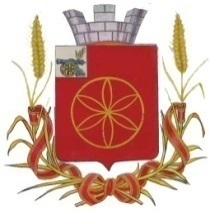 АДМИНИСТРАЦИЯ  МУНИЦИПАЛЬНОГО ОБРАЗОВАНИЯРУДНЯНСКИЙ РАЙОН СМОЛЕНСКОЙ ОБЛАСТИП О С Т А Н О В Л Е Н И Еот 13.12.2023 № 411В соответствии с требования ст.14 Федерального закона от 06.10.2003                   №131-ФЗ «Об общих принципах организации местного самоуправления в Российской Федерации», в целях своевременной и качественной расчистки территорий (улиц, дорог, площадей)  от снежных масс, для обеспечения безопасного движения транспорта и пешеходов в период обильных снегопадов Администрация муниципального образования Руднянский район Смоленской области п о с т а н о в л я е т:Определить земельный участок с кадастровым номером: 67:16:0020102:1037 площадью 6300 м2 по адресу: Российская Федерация, Смоленская область, муниципальный район Руднянский, сельское поселение Переволочское, восточнее деревни Кругловка местом временного складирования снежных масс в зимний период, вывозимого с территории Руднянского городского поселения Руднянского района Смоленской области.Организациям всех форм собственности, осуществляющим работы по содержанию дорог общего пользования и территорий Руднянского городского поселения  Руднянского района Смоленской области в зимний период, производить временное складирование снежных масс в указанном месте.И. п. Главы муниципального образованияРуднянский район Смоленской области                                                          С. Е. БричОб определение места временного складирования снежных масс в зимний период